Муниципальное дошкольное образовательное учреждение Вольского муниципального района«Центр развития ребёнка - детский сад №17 «Ладушки» г Вольска Саратовской области»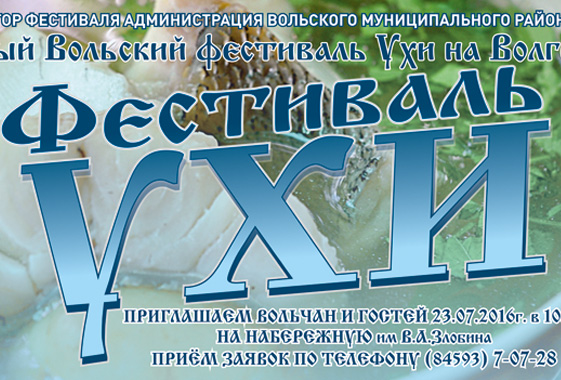 Фестиваль ухи.                                            Инструктор по физической культуре: Камкина Т.И.                                            Высшая квалификационная категория                                            Воспитатель: Соколова Е.Н.                                            Высшая квалификационная категории. 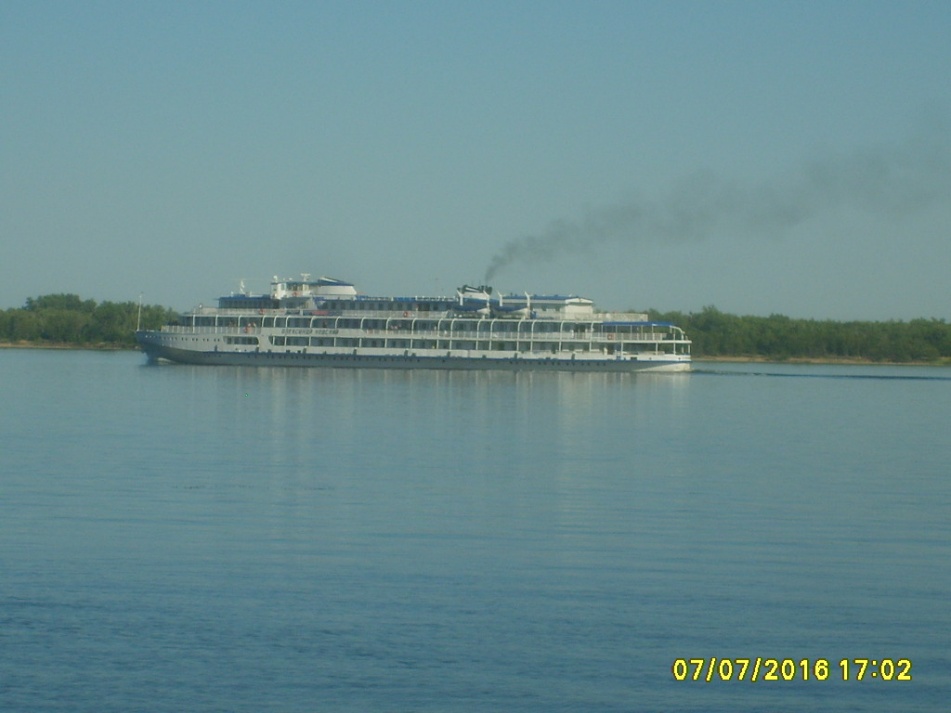 Дата проведения: 23 июля 2016г.Место проведения: площадка на набережной реки Волга.Время проведения: 45 мин.Одежда: Майка, шорты, удобная обувь, бескозырка, воротничок.Оборудование:  Удочки с магнитом, рыбки, 2 ведра, картофель, лук, морковь, рыба, укроп, половник. Лодочка на голове - шапочка, 2штурвала, 2стойки, круги надувные.- 2016 -
Цель: создать у детей радостное праздничное настроение, вызвать эмоциональный подъем от весело проведённого времени на празднике удовлетворить потребность детей в отдыхе, познании, в развитии духовных и физических сил.
Задачи: - умение соблюдать правила в играх- эстафетах и умение совместно добиваться успехов в соревновании;- воспитание физических качеств: быстроты, ловкости, силы, выносливости;
- обобщить знания детей о первом фестивале ухи, об ухе, о рыбе; - воспитывать эмоциональную отзывчивость;- укреплять дружеские отношения.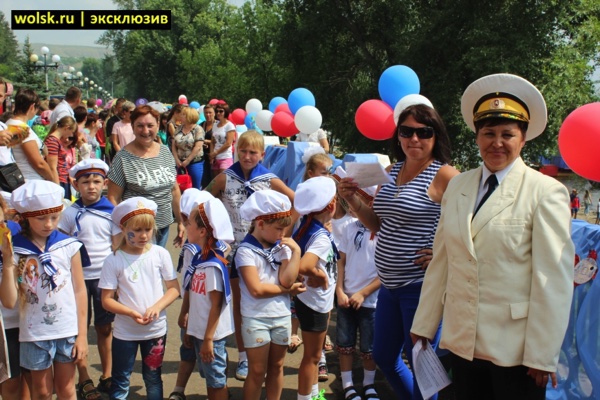 Ведущий:Фестиваль ухи на Волге, ах просторы хороши!Полноводная хозяйка угощает от души!Рыбой, раками, ухой, наш улов всегда большой!Стоит только постараться, ловкость проявить и прыть,Поиграть и искупаться, да ушицы наварить!Будьте ловкими друзья! Ждут сюрпризы и игра.Все готовы? Ну, вперёд! Рыбный пир, уха нас ждёт!Ведущий:Ребята, а что такое уха? Какое блюдо называется ухой? (ответы детей)Сейчас мы попробуем сварить уху.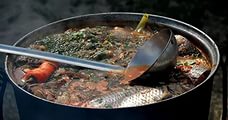 I Эстафета: «Сварим уху»Оборудование /2 ведра, картофель, лук, морковь, рыба, укроп, половник./	II Эстафета: «Попробуй ушицы»Оборудование / 2 шапочки повара,  2половника, 2 куба, 2тарелки, вода./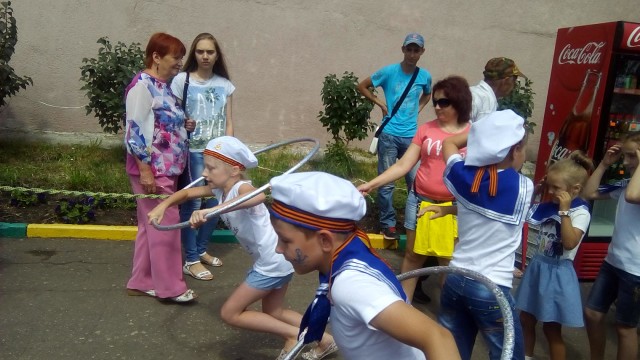 	III Эстафета: «Поплаваем на круге»Оборудование /2стойки, круги надувные/Ведущий:Эх ты реченька река, широка и глубока.IV Эстафета: «Катерок»Оборудование /Лодочка на голове - шапочка, 2штурвала, 2стойки ./Ведущий:Полноводная наша матушка река. Много по ней ходят пароходов, барж, катеров и лодок. Раньше ходили ракеты и метеоры.конкурс «Пословицы»Продолжи пословицу• Не всяк рыбак, кто рыбку... (поймал). 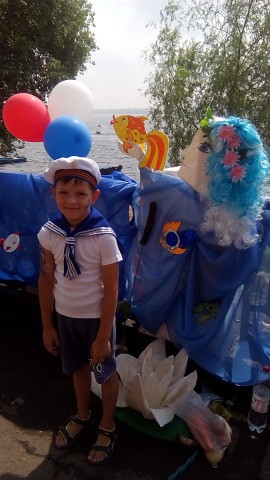 • Рыба рыбака... (не ждет).• На безрыбье и рак... (рыба).• Крупная рыба прячется, мелочь всегда... (на виду).• Рыба портится с... (головы).• Непойманная рыба всегда кажется... (большой).• Без труда не вытянешь и рыбку... (из пруда).• Была бы рыба, а рыбак... (найдется).• Поймал карася, поймаешь и... (щуку).• Рыбка мелка, да уха... (сладка).• Для хорошей ухи всегда котелок... (мал).Чтобы рыбку съесть, надо в воду... (лезть).• Хорош клев, да мал... (улов).Ведущий: Скажите, а чем можно поймать рыбу? (ответы детей: удочка, сеть, невод…). Правильно!
Свою рыбку мы будем ловить сетью.Игра: «Ловим рыбу сетями»Оборудование /сеть./V Эстафета: «Ловись рыбка»Оборудование/ 2удочки с магнитами, рыбки с металлическим кольцом,  2ведра, 2 обруча/Ведущий:Ловись рыбка не ленись, ты удача улыбнись. Чтоб улов богатым был. В руки лещ большой приплыл.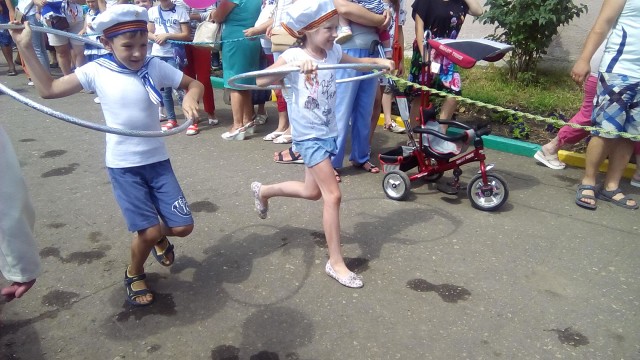 VII Эстафета: «Переправа»Оборудование /2обруча,  2стойки./Капитан и первый участник влезают в обруч и движутся до ориентира, первый участник остаётся, а капитан с обручем возвращается за вторым участником. И так до тех пор, пока капитан не переведёт всю команду.Игра: «Караси и щука»Цель: Упражнять детей в беге. Закрепить умение быстро менять направление движения, действовать по сигналу. Ход игры. Один ребенок выбирается щукой. Остальные играющие делятся на две группки: одна их них – камешки – образует круг, другая – караси, которые плавают внутри круга. Щука находится за кругом. По сигналу воспитателя: «Щука!» - она быстро вбегает в круг, стараясь поймать карасей. Караси спешат поскорее занять место за кем-нибудь из играющих и присесть (караси прячутся от щуки за камешки). Щука ловит тех карасей, которые не успели спрятаться. Пойманные уходят за круг. Игра проводится 3-4 раза, после чего подсчитывается число пойманных. Затем выбирают новую щуку. Дети, стоящие по кругу и внутри его, меняются местами, и игра продолжается.Загадки.Наловили мы лещей,Карасей и окуней.Получилась неплоха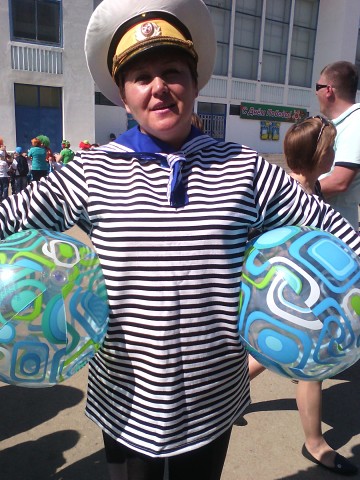 И навариста ... (уха).Эта рыба тёмная,                                                             Силь ная, огромная,                                              Живёт в заводях и ямах,Весит много килограммов,Внешне на кита похожаИ усы имеет тоже,Пресноводная она,Часто плавает у дна. (сом)Хищная, пятнистаяЛовкая и быстраяЕсли зазевался,К ней на зуб попался!Может даже цапнуть руку.Угадали? Рыба - (Щука) 
Рыба в озере живёт,Глубоко зарылась в грязь.                                                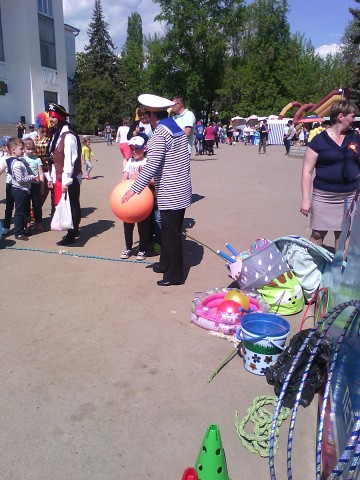 Нет воды, один лишь лёд-До весны проспит ( карась).Он уплыл от щуки быстрой.Он колючий словно ёж.Здесь в реке глубокой, чистойПроживает рыба (Ёрш) Сначала рыбку половили,
Потом ушицу сотворили,
И вплоть до самого утра,
Мы просидели у костра.
Хлебая вкусную уху,
Болтая чушь и чепуху.
Мы уезжаем с речки, жалко.
Эх, хороша была … (рыбалка).
Ведущий. -Дорогие ребята! Мы еще раз поздравляем вас всех с Днем ухи, благодарим за активное участие в нашей программе, желаем крепкого здоровья, удачи и терпения.
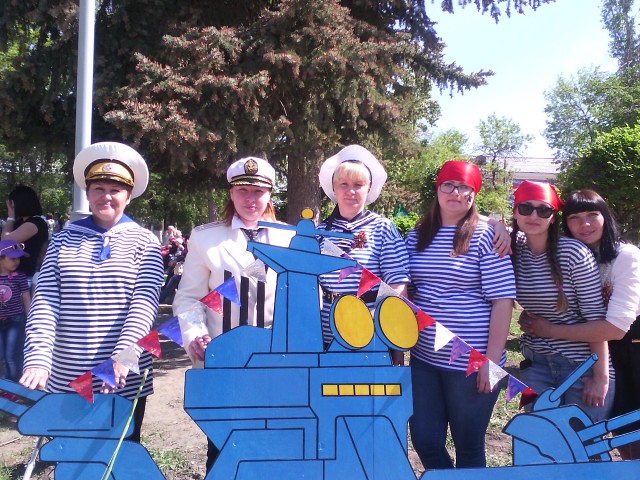 